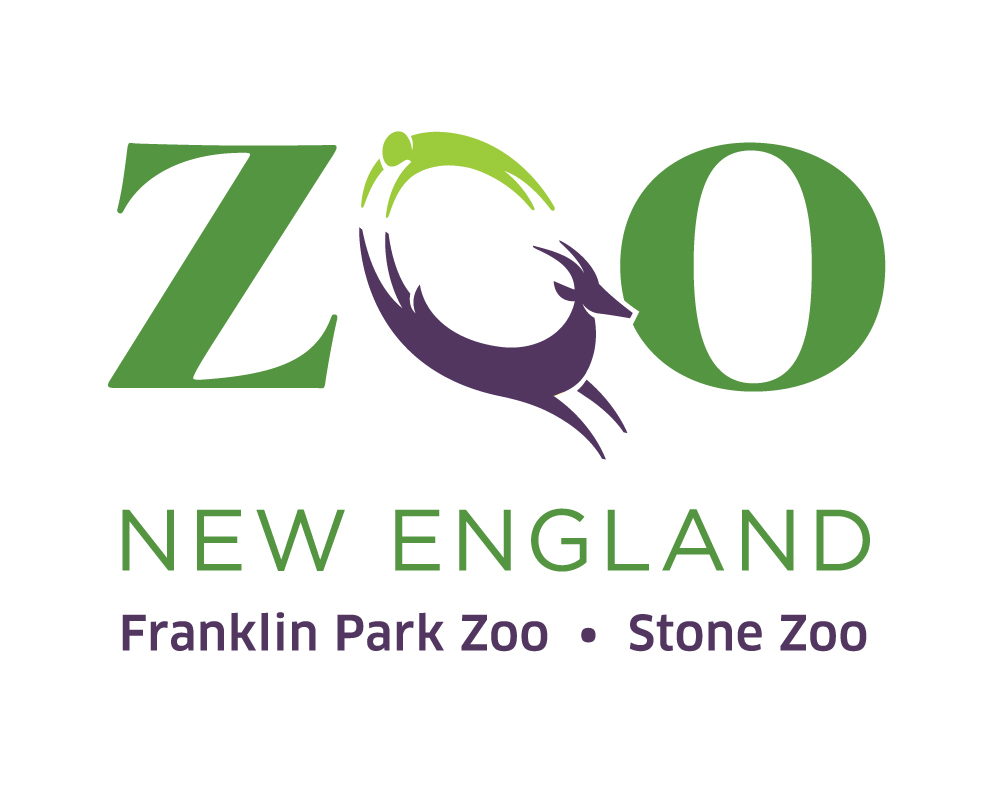 Franklin Park Zoo - Boston, MA (617) 541-LIONStone Zoo - Stoneham, MA (781) 438-5100www.zoonewenglad.orgFranklin Park Zoo - Boston, MA (617) 541-LIONStone Zoo - Stoneham, MA (781) 438-5100www.zoonewenglad.orgFranklin Park Zoo - Boston, MA (617) 541-LIONStone Zoo - Stoneham, MA (781) 438-5100www.zoonewenglad.orgFranklin Park Zoo - Boston, MA (617) 541-LIONStone Zoo - Stoneham, MA (781) 438-5100www.zoonewenglad.orgFranklin Park Zoo - Boston, MA (617) 541-LIONStone Zoo - Stoneham, MA (781) 438-5100www.zoonewenglad.orgFranklin Park Zoo - Boston, MA (617) 541-LIONStone Zoo - Stoneham, MA (781) 438-5100www.zoonewenglad.orgFranklin Park Zoo - Boston, MA (617) 541-LIONStone Zoo - Stoneham, MA (781) 438-5100www.zoonewenglad.orgFranklin Park Zoo - Boston, MA (617) 541-LIONStone Zoo - Stoneham, MA (781) 438-5100www.zoonewenglad.orgFranklin Park Zoo - Boston, MA (617) 541-LIONStone Zoo - Stoneham, MA (781) 438-5100www.zoonewenglad.orgFranklin Park Zoo - Boston, MA (617) 541-LIONStone Zoo - Stoneham, MA (781) 438-5100www.zoonewenglad.orgFranklin Park Zoo - Boston, MA (617) 541-LIONStone Zoo - Stoneham, MA (781) 438-5100www.zoonewenglad.orgFranklin Park Zoo - Boston, MA (617) 541-LIONStone Zoo - Stoneham, MA (781) 438-5100www.zoonewenglad.orgFor Office Use Only:………………………………………………………………………………………………………………………………………………………………………For Office Use Only:………………………………………………………………………………………………………………………………………………………………………For Office Use Only:………………………………………………………………………………………………………………………………………………………………………For Office Use Only:………………………………………………………………………………………………………………………………………………………………………For Office Use Only:………………………………………………………………………………………………………………………………………………………………………For Office Use Only:………………………………………………………………………………………………………………………………………………………………………For Office Use Only:………………………………………………………………………………………………………………………………………………………………………For Office Use Only:………………………………………………………………………………………………………………………………………………………………………For Office Use Only:………………………………………………………………………………………………………………………………………………………………………For Office Use Only:………………………………………………………………………………………………………………………………………………………………………For Office Use Only:………………………………………………………………………………………………………………………………………………………………………For Office Use Only:………………………………………………………………………………………………………………………………………………………………………For Office Use Only:………………………………………………………………………………………………………………………………………………………………………For Office Use Only:………………………………………………………………………………………………………………………………………………………………………For Office Use Only:………………………………………………………………………………………………………………………………………………………………………Employment ApplicationEmployment ApplicationEmployment ApplicationEmployment ApplicationEmployment ApplicationEmployment ApplicationEmployment ApplicationEmployment ApplicationEmployment ApplicationEmployment ApplicationEmployment ApplicationEmployment ApplicationEmployment ApplicationEmployment ApplicationEmployment ApplicationEmployment ApplicationEmployment ApplicationEmployment ApplicationEmployment ApplicationEmployment ApplicationEmployment ApplicationEmployment ApplicationEmployment ApplicationEmployment ApplicationEmployment ApplicationEmployment ApplicationEmployment ApplicationPersonal InformationPersonal InformationPersonal InformationPersonal InformationPersonal InformationPersonal InformationPersonal InformationPersonal InformationPersonal InformationPersonal InformationPersonal InformationPersonal InformationPersonal InformationPersonal InformationPersonal InformationPersonal InformationPersonal InformationPersonal InformationPersonal InformationPersonal InformationPersonal InformationPersonal InformationPersonal InformationPersonal InformationPersonal InformationPersonal InformationPersonal InformationName:Last:Last:Last:Last:Last:Last:Last:First:First:First:First:First:First:First:First:First:First:First:First:First:Middle:Middle:Middle:Middle:Middle:Middle:Please state your name as shown on your social security card.Please state your name as shown on your social security card.Please state your name as shown on your social security card.Please state your name as shown on your social security card.Please state your name as shown on your social security card.Please state your name as shown on your social security card.Please state your name as shown on your social security card.Please state your name as shown on your social security card.Please state your name as shown on your social security card.Please state your name as shown on your social security card.Please state your name as shown on your social security card.Please state your name as shown on your social security card.Please state your name as shown on your social security card.Please state your name as shown on your social security card.Please state your name as shown on your social security card.Please state your name as shown on your social security card.Please state your name as shown on your social security card.Please state your name as shown on your social security card.Please state your name as shown on your social security card.Please state your name as shown on your social security card.Please state your name as shown on your social security card.Please state your name as shown on your social security card.Please state your name as shown on your social security card.Please state your name as shown on your social security card.Please state your name as shown on your social security card.Please state your name as shown on your social security card.Please state your name as shown on your social security card.Address:StreetStreetStreetStreetStreetStreetStreetStreetStreetStreetStreetStreetCityCityCityCityCityCityCityStateStateStateStateZipZipZipPlease state the mailing address that Zoo New England will use for any future communication with yourself.Please state the mailing address that Zoo New England will use for any future communication with yourself.Please state the mailing address that Zoo New England will use for any future communication with yourself.Please state the mailing address that Zoo New England will use for any future communication with yourself.Please state the mailing address that Zoo New England will use for any future communication with yourself.Please state the mailing address that Zoo New England will use for any future communication with yourself.Please state the mailing address that Zoo New England will use for any future communication with yourself.Please state the mailing address that Zoo New England will use for any future communication with yourself.Please state the mailing address that Zoo New England will use for any future communication with yourself.Please state the mailing address that Zoo New England will use for any future communication with yourself.Please state the mailing address that Zoo New England will use for any future communication with yourself.Please state the mailing address that Zoo New England will use for any future communication with yourself.Please state the mailing address that Zoo New England will use for any future communication with yourself.Please state the mailing address that Zoo New England will use for any future communication with yourself.Please state the mailing address that Zoo New England will use for any future communication with yourself.Please state the mailing address that Zoo New England will use for any future communication with yourself.Please state the mailing address that Zoo New England will use for any future communication with yourself.Please state the mailing address that Zoo New England will use for any future communication with yourself.Please state the mailing address that Zoo New England will use for any future communication with yourself.Please state the mailing address that Zoo New England will use for any future communication with yourself.Please state the mailing address that Zoo New England will use for any future communication with yourself.Please state the mailing address that Zoo New England will use for any future communication with yourself.Please state the mailing address that Zoo New England will use for any future communication with yourself.Please state the mailing address that Zoo New England will use for any future communication with yourself.Please state the mailing address that Zoo New England will use for any future communication with yourself.Please state the mailing address that Zoo New England will use for any future communication with yourself.Please state the mailing address that Zoo New England will use for any future communication with yourself.Telephone:(H)(H)(H)(Cell)(Cell)(Cell)Email:Email:Email:Email:Job Interest Job Interest Job Interest Job Interest Job Interest Job Interest Job Interest Job Interest Job Interest Job Interest Job Interest Job Interest Job Interest Job Interest Job Interest Job Interest Job Interest Job Interest Job Interest Job Interest Job Interest Job Interest Job Interest Job Interest Job Interest Job Interest Job Interest Position:Position:Position:1.     1.     1.     1.     1.     1.     1.     1.     1.     1.     1.     1.     1.     1.     1.     1.     1.     1.     Valid Driver’s LicenseValid Driver’s LicenseValid Driver’s LicenseValid Driver’s LicenseValid Driver’s LicenseValid Driver’s License2.     2.     2.     2.     2.     2.     2.     2.     2.     2.     2.     2.     2.     2.     2.     2.     2.     2.      Yes Yes Yes Yes Yes Yes3.     3.     3.     3.     3.     3.     3.     3.     3.     3.     3.     3.     3.     3.     3.     3.     3.     3.      No No No No No NoAvailable for:Available for:Available for:Full-time Full-time Full-time Full-time Part-time Part-time Part-time Part-time Part-time Part-time Part-time Summer Summer Summer Summer Summer Summer Summer Summer On-Call On-Call On-Call Both Zoos are open seven days a week, including all holidays. Circle the days you are available for work:Both Zoos are open seven days a week, including all holidays. Circle the days you are available for work:Both Zoos are open seven days a week, including all holidays. Circle the days you are available for work:Both Zoos are open seven days a week, including all holidays. Circle the days you are available for work:Both Zoos are open seven days a week, including all holidays. Circle the days you are available for work:Both Zoos are open seven days a week, including all holidays. Circle the days you are available for work:Both Zoos are open seven days a week, including all holidays. Circle the days you are available for work:Both Zoos are open seven days a week, including all holidays. Circle the days you are available for work:Both Zoos are open seven days a week, including all holidays. Circle the days you are available for work:Both Zoos are open seven days a week, including all holidays. Circle the days you are available for work:Both Zoos are open seven days a week, including all holidays. Circle the days you are available for work:Both Zoos are open seven days a week, including all holidays. Circle the days you are available for work:Both Zoos are open seven days a week, including all holidays. Circle the days you are available for work:Both Zoos are open seven days a week, including all holidays. Circle the days you are available for work:Both Zoos are open seven days a week, including all holidays. Circle the days you are available for work:Both Zoos are open seven days a week, including all holidays. Circle the days you are available for work:Both Zoos are open seven days a week, including all holidays. Circle the days you are available for work:Both Zoos are open seven days a week, including all holidays. Circle the days you are available for work:Both Zoos are open seven days a week, including all holidays. Circle the days you are available for work:Both Zoos are open seven days a week, including all holidays. Circle the days you are available for work:Both Zoos are open seven days a week, including all holidays. Circle the days you are available for work:Both Zoos are open seven days a week, including all holidays. Circle the days you are available for work:Both Zoos are open seven days a week, including all holidays. Circle the days you are available for work:Both Zoos are open seven days a week, including all holidays. Circle the days you are available for work:Both Zoos are open seven days a week, including all holidays. Circle the days you are available for work:Both Zoos are open seven days a week, including all holidays. Circle the days you are available for work:Both Zoos are open seven days a week, including all holidays. Circle the days you are available for work:Monday Monday Tuesday Tuesday Tuesday Tuesday Wednesday Wednesday Wednesday Thursday Thursday Thursday Thursday Thursday Thursday Friday Friday Friday Saturday Saturday Saturday Saturday Saturday Sunday Sunday Sunday Employment History(Please begin with current or  most recent work)Employment History(Please begin with current or  most recent work)Employment History(Please begin with current or  most recent work)Employment History(Please begin with current or  most recent work)Employment History(Please begin with current or  most recent work)Employment History(Please begin with current or  most recent work)Employment History(Please begin with current or  most recent work)Employment History(Please begin with current or  most recent work)Employment History(Please begin with current or  most recent work)Employment History(Please begin with current or  most recent work)Employment History(Please begin with current or  most recent work)Employment History(Please begin with current or  most recent work)Employment History(Please begin with current or  most recent work)Employment History(Please begin with current or  most recent work)Employment History(Please begin with current or  most recent work)Employment History(Please begin with current or  most recent work)Employment History(Please begin with current or  most recent work)Employment History(Please begin with current or  most recent work)Employment History(Please begin with current or  most recent work)Employment History(Please begin with current or  most recent work)Employment History(Please begin with current or  most recent work)Employment History(Please begin with current or  most recent work)Employment History(Please begin with current or  most recent work)Employment History(Please begin with current or  most recent work)Employment History(Please begin with current or  most recent work)Employment History(Please begin with current or  most recent work)Employment History(Please begin with current or  most recent work)EmployerAddress & PhoneEmployerAddress & PhoneEmployerAddress & PhoneEmployerAddress & PhoneEmployerAddress & PhoneJob Title& Supervisor’s NameJob Title& Supervisor’s NameJob Title& Supervisor’s NameJob Title& Supervisor’s NameJob Title& Supervisor’s NameJob Title& Supervisor’s NameFromMo/YrFromMo/YrFromMo/YrFromMo/YrFromMo/YrToMo/YrToMo/YrHours WorkedHours WorkedHours WorkedHours WorkedHours WorkedReason for LeavingReason for LeavingReason for LeavingReason for LeavingMay we contact the above-listed employers?May we contact the above-listed employers?May we contact the above-listed employers?May we contact the above-listed employers?May we contact the above-listed employers?May we contact the above-listed employers?May we contact the above-listed employers?May we contact the above-listed employers?May we contact the above-listed employers? Yes Yes YesPlease ensure to name a supervisor abovePlease ensure to name a supervisor abovePlease ensure to name a supervisor abovePlease ensure to name a supervisor abovePlease ensure to name a supervisor abovePlease ensure to name a supervisor abovePlease ensure to name a supervisor abovePlease ensure to name a supervisor abovePlease ensure to name a supervisor abovePlease ensure to name a supervisor abovePlease ensure to name a supervisor abovePlease ensure to name a supervisor abovePlease ensure to name a supervisor abovePlease ensure to name a supervisor abovePlease ensure to name a supervisor above No No NoSpecify which one(s): Specify which one(s): Specify which one(s): Specify which one(s): Specify which one(s): Specify which one(s): Specify which one(s): EducationEducationEducationEducationEducationEducationEducationEducationEducationCollege/University(include complete address)College/University(include complete address)College/University(include complete address)Years Completed 1   2   3  4   5   6Years Completed 1   2   3  4   5   6Years Completed 1   2   3  4   5   6Degree(s):Degree(s):Major(s)/Minor(s):High School(include complete address)High School(include complete address)High School(include complete address)Years Completed 9   10   11 12Years Completed 9   10   11 12Years Completed 9   10   11 12Graduated: Yes NoGraduated: Yes NoMajor Studies:Vocational School/Other Training:Vocational School/Other Training:Vocational School/Other Training:Length of Enrollment:Length of Enrollment:Length of Enrollment:Completed: Yes NoCompleted: Yes NoSkills Acquired:SkillsSkillsSkillsSkillsSkillsSkillsSkillsSkillsSkillsList your  OTHER SKILLS OR EXPERIENCES (volunteer or unpaid) in work areas such as, but not limited to, the following: construction, maintenance, administrative, animal care/health, clerical, languages, public contact, public speaking, food preparation, cash handling,  public safety, etc.List your  OTHER SKILLS OR EXPERIENCES (volunteer or unpaid) in work areas such as, but not limited to, the following: construction, maintenance, administrative, animal care/health, clerical, languages, public contact, public speaking, food preparation, cash handling,  public safety, etc.List your  OTHER SKILLS OR EXPERIENCES (volunteer or unpaid) in work areas such as, but not limited to, the following: construction, maintenance, administrative, animal care/health, clerical, languages, public contact, public speaking, food preparation, cash handling,  public safety, etc.List your  OTHER SKILLS OR EXPERIENCES (volunteer or unpaid) in work areas such as, but not limited to, the following: construction, maintenance, administrative, animal care/health, clerical, languages, public contact, public speaking, food preparation, cash handling,  public safety, etc.List your  OTHER SKILLS OR EXPERIENCES (volunteer or unpaid) in work areas such as, but not limited to, the following: construction, maintenance, administrative, animal care/health, clerical, languages, public contact, public speaking, food preparation, cash handling,  public safety, etc.List your  OTHER SKILLS OR EXPERIENCES (volunteer or unpaid) in work areas such as, but not limited to, the following: construction, maintenance, administrative, animal care/health, clerical, languages, public contact, public speaking, food preparation, cash handling,  public safety, etc.List your  OTHER SKILLS OR EXPERIENCES (volunteer or unpaid) in work areas such as, but not limited to, the following: construction, maintenance, administrative, animal care/health, clerical, languages, public contact, public speaking, food preparation, cash handling,  public safety, etc.List your  OTHER SKILLS OR EXPERIENCES (volunteer or unpaid) in work areas such as, but not limited to, the following: construction, maintenance, administrative, animal care/health, clerical, languages, public contact, public speaking, food preparation, cash handling,  public safety, etc.List your  OTHER SKILLS OR EXPERIENCES (volunteer or unpaid) in work areas such as, but not limited to, the following: construction, maintenance, administrative, animal care/health, clerical, languages, public contact, public speaking, food preparation, cash handling,  public safety, etc.Please list names of any relatives working at Zoo New EnglandPlease list names of any relatives working at Zoo New EnglandPlease list names of any relatives working at Zoo New EnglandPlease list names of any relatives working at Zoo New EnglandPlease list names of any relatives working at Zoo New EnglandPlease list names of any relatives working at Zoo New EnglandPlease list names of any relatives working at Zoo New EnglandPlease list names of any relatives working at Zoo New EnglandPlease list names of any relatives working at Zoo New EnglandCan you submit during new hire orientation proof of identity and authorization to work in the USA?  Yes  NoCan you submit during new hire orientation proof of identity and authorization to work in the USA?  Yes  NoCan you submit during new hire orientation proof of identity and authorization to work in the USA?  Yes  NoCan you submit during new hire orientation proof of identity and authorization to work in the USA?  Yes  NoCan you submit during new hire orientation proof of identity and authorization to work in the USA?  Yes  NoCan you submit during new hire orientation proof of identity and authorization to work in the USA?  Yes  NoCan you submit during new hire orientation proof of identity and authorization to work in the USA?  Yes  NoCan you submit during new hire orientation proof of identity and authorization to work in the USA?  Yes  NoCan you submit during new hire orientation proof of identity and authorization to work in the USA?  Yes  NoPlease provide two professional references: (indicate name, complete address, and telephone number)Please provide two professional references: (indicate name, complete address, and telephone number)Please provide two professional references: (indicate name, complete address, and telephone number)Please provide two professional references: (indicate name, complete address, and telephone number)Please provide two professional references: (indicate name, complete address, and telephone number)Please provide two professional references: (indicate name, complete address, and telephone number)Please provide two professional references: (indicate name, complete address, and telephone number)Please provide two professional references: (indicate name, complete address, and telephone number)Please provide two professional references: (indicate name, complete address, and telephone number)Zoo New England performs background checks on all new hires.  A background check will be performed after hire and throughout your employment based on the position you hold within the organization. Please initial the box below in acknowledgment of ZNE’s background check applicant notification.Zoo New England performs background checks on all new hires.  A background check will be performed after hire and throughout your employment based on the position you hold within the organization. Please initial the box below in acknowledgment of ZNE’s background check applicant notification.Zoo New England performs background checks on all new hires.  A background check will be performed after hire and throughout your employment based on the position you hold within the organization. Please initial the box below in acknowledgment of ZNE’s background check applicant notification.Zoo New England performs background checks on all new hires.  A background check will be performed after hire and throughout your employment based on the position you hold within the organization. Please initial the box below in acknowledgment of ZNE’s background check applicant notification.Zoo New England performs background checks on all new hires.  A background check will be performed after hire and throughout your employment based on the position you hold within the organization. Please initial the box below in acknowledgment of ZNE’s background check applicant notification.Zoo New England performs background checks on all new hires.  A background check will be performed after hire and throughout your employment based on the position you hold within the organization. Please initial the box below in acknowledgment of ZNE’s background check applicant notification.Zoo New England performs background checks on all new hires.  A background check will be performed after hire and throughout your employment based on the position you hold within the organization. Please initial the box below in acknowledgment of ZNE’s background check applicant notification.Zoo New England performs background checks on all new hires.  A background check will be performed after hire and throughout your employment based on the position you hold within the organization. Please initial the box below in acknowledgment of ZNE’s background check applicant notification.Zoo New England performs background checks on all new hires.  A background check will be performed after hire and throughout your employment based on the position you hold within the organization. Please initial the box below in acknowledgment of ZNE’s background check applicant notification.If we can offer you FUTURE EMPLOYMENT and are unable to contact you at your current phone number, please provide a contact person who Zoo New England can call to reach you.If we can offer you FUTURE EMPLOYMENT and are unable to contact you at your current phone number, please provide a contact person who Zoo New England can call to reach you.If we can offer you FUTURE EMPLOYMENT and are unable to contact you at your current phone number, please provide a contact person who Zoo New England can call to reach you.If we can offer you FUTURE EMPLOYMENT and are unable to contact you at your current phone number, please provide a contact person who Zoo New England can call to reach you.If we can offer you FUTURE EMPLOYMENT and are unable to contact you at your current phone number, please provide a contact person who Zoo New England can call to reach you.If we can offer you FUTURE EMPLOYMENT and are unable to contact you at your current phone number, please provide a contact person who Zoo New England can call to reach you.If we can offer you FUTURE EMPLOYMENT and are unable to contact you at your current phone number, please provide a contact person who Zoo New England can call to reach you.If we can offer you FUTURE EMPLOYMENT and are unable to contact you at your current phone number, please provide a contact person who Zoo New England can call to reach you.If we can offer you FUTURE EMPLOYMENT and are unable to contact you at your current phone number, please provide a contact person who Zoo New England can call to reach you.Name:Phone:Phone:Applicant’s Statement; I understand and agree to the following:Zoo New England Reserves the right to reject incomplete Employment Applications.This application is not a contract of employment. If any of the information provided on this application or attached resume is found to be false, misleading, or incomplete, it can be cause for withdrawal of Zoo New England’s offer of employment or termination of employment.Zoo New England follows an “at will” employment policy, meaning I or ZNE may terminate employment at any time for any reason consistent with applicable laws.All hired persons must provide proof of identity and authorization to work in the U.S. Failure to produce such proof will result in denial of employment.It is unlawful in Massachusetts to require or administer a lie detector test as a condition of employment or continued employment.  An employer who violates this law shall be subject to criminal penalties and civil liability.Zoo New England has to right to withdraw an offer of employment should the applicant fail to attend New Hire Orientation.I authorize the investigation of all statements given on this application.  Zoo New England may contact any educational institutions, references, or employers listed on this application, except where noted, to verify the information I have given.  I hereby release all involved parties from any liability arising from such an investigation. I also understand that Zoo New England will not check references without my knowledge and signature.Applicant’s Statement; I understand and agree to the following:Zoo New England Reserves the right to reject incomplete Employment Applications.This application is not a contract of employment. If any of the information provided on this application or attached resume is found to be false, misleading, or incomplete, it can be cause for withdrawal of Zoo New England’s offer of employment or termination of employment.Zoo New England follows an “at will” employment policy, meaning I or ZNE may terminate employment at any time for any reason consistent with applicable laws.All hired persons must provide proof of identity and authorization to work in the U.S. Failure to produce such proof will result in denial of employment.It is unlawful in Massachusetts to require or administer a lie detector test as a condition of employment or continued employment.  An employer who violates this law shall be subject to criminal penalties and civil liability.Zoo New England has to right to withdraw an offer of employment should the applicant fail to attend New Hire Orientation.I authorize the investigation of all statements given on this application.  Zoo New England may contact any educational institutions, references, or employers listed on this application, except where noted, to verify the information I have given.  I hereby release all involved parties from any liability arising from such an investigation. I also understand that Zoo New England will not check references without my knowledge and signature.Applicant’s Statement; I understand and agree to the following:Zoo New England Reserves the right to reject incomplete Employment Applications.This application is not a contract of employment. If any of the information provided on this application or attached resume is found to be false, misleading, or incomplete, it can be cause for withdrawal of Zoo New England’s offer of employment or termination of employment.Zoo New England follows an “at will” employment policy, meaning I or ZNE may terminate employment at any time for any reason consistent with applicable laws.All hired persons must provide proof of identity and authorization to work in the U.S. Failure to produce such proof will result in denial of employment.It is unlawful in Massachusetts to require or administer a lie detector test as a condition of employment or continued employment.  An employer who violates this law shall be subject to criminal penalties and civil liability.Zoo New England has to right to withdraw an offer of employment should the applicant fail to attend New Hire Orientation.I authorize the investigation of all statements given on this application.  Zoo New England may contact any educational institutions, references, or employers listed on this application, except where noted, to verify the information I have given.  I hereby release all involved parties from any liability arising from such an investigation. I also understand that Zoo New England will not check references without my knowledge and signature.Applicant’s Statement; I understand and agree to the following:Zoo New England Reserves the right to reject incomplete Employment Applications.This application is not a contract of employment. If any of the information provided on this application or attached resume is found to be false, misleading, or incomplete, it can be cause for withdrawal of Zoo New England’s offer of employment or termination of employment.Zoo New England follows an “at will” employment policy, meaning I or ZNE may terminate employment at any time for any reason consistent with applicable laws.All hired persons must provide proof of identity and authorization to work in the U.S. Failure to produce such proof will result in denial of employment.It is unlawful in Massachusetts to require or administer a lie detector test as a condition of employment or continued employment.  An employer who violates this law shall be subject to criminal penalties and civil liability.Zoo New England has to right to withdraw an offer of employment should the applicant fail to attend New Hire Orientation.I authorize the investigation of all statements given on this application.  Zoo New England may contact any educational institutions, references, or employers listed on this application, except where noted, to verify the information I have given.  I hereby release all involved parties from any liability arising from such an investigation. I also understand that Zoo New England will not check references without my knowledge and signature.Applicant’s Statement; I understand and agree to the following:Zoo New England Reserves the right to reject incomplete Employment Applications.This application is not a contract of employment. If any of the information provided on this application or attached resume is found to be false, misleading, or incomplete, it can be cause for withdrawal of Zoo New England’s offer of employment or termination of employment.Zoo New England follows an “at will” employment policy, meaning I or ZNE may terminate employment at any time for any reason consistent with applicable laws.All hired persons must provide proof of identity and authorization to work in the U.S. Failure to produce such proof will result in denial of employment.It is unlawful in Massachusetts to require or administer a lie detector test as a condition of employment or continued employment.  An employer who violates this law shall be subject to criminal penalties and civil liability.Zoo New England has to right to withdraw an offer of employment should the applicant fail to attend New Hire Orientation.I authorize the investigation of all statements given on this application.  Zoo New England may contact any educational institutions, references, or employers listed on this application, except where noted, to verify the information I have given.  I hereby release all involved parties from any liability arising from such an investigation. I also understand that Zoo New England will not check references without my knowledge and signature.Applicant’s Statement; I understand and agree to the following:Zoo New England Reserves the right to reject incomplete Employment Applications.This application is not a contract of employment. If any of the information provided on this application or attached resume is found to be false, misleading, or incomplete, it can be cause for withdrawal of Zoo New England’s offer of employment or termination of employment.Zoo New England follows an “at will” employment policy, meaning I or ZNE may terminate employment at any time for any reason consistent with applicable laws.All hired persons must provide proof of identity and authorization to work in the U.S. Failure to produce such proof will result in denial of employment.It is unlawful in Massachusetts to require or administer a lie detector test as a condition of employment or continued employment.  An employer who violates this law shall be subject to criminal penalties and civil liability.Zoo New England has to right to withdraw an offer of employment should the applicant fail to attend New Hire Orientation.I authorize the investigation of all statements given on this application.  Zoo New England may contact any educational institutions, references, or employers listed on this application, except where noted, to verify the information I have given.  I hereby release all involved parties from any liability arising from such an investigation. I also understand that Zoo New England will not check references without my knowledge and signature.Applicant’s Statement; I understand and agree to the following:Zoo New England Reserves the right to reject incomplete Employment Applications.This application is not a contract of employment. If any of the information provided on this application or attached resume is found to be false, misleading, or incomplete, it can be cause for withdrawal of Zoo New England’s offer of employment or termination of employment.Zoo New England follows an “at will” employment policy, meaning I or ZNE may terminate employment at any time for any reason consistent with applicable laws.All hired persons must provide proof of identity and authorization to work in the U.S. Failure to produce such proof will result in denial of employment.It is unlawful in Massachusetts to require or administer a lie detector test as a condition of employment or continued employment.  An employer who violates this law shall be subject to criminal penalties and civil liability.Zoo New England has to right to withdraw an offer of employment should the applicant fail to attend New Hire Orientation.I authorize the investigation of all statements given on this application.  Zoo New England may contact any educational institutions, references, or employers listed on this application, except where noted, to verify the information I have given.  I hereby release all involved parties from any liability arising from such an investigation. I also understand that Zoo New England will not check references without my knowledge and signature.Applicant’s Statement; I understand and agree to the following:Zoo New England Reserves the right to reject incomplete Employment Applications.This application is not a contract of employment. If any of the information provided on this application or attached resume is found to be false, misleading, or incomplete, it can be cause for withdrawal of Zoo New England’s offer of employment or termination of employment.Zoo New England follows an “at will” employment policy, meaning I or ZNE may terminate employment at any time for any reason consistent with applicable laws.All hired persons must provide proof of identity and authorization to work in the U.S. Failure to produce such proof will result in denial of employment.It is unlawful in Massachusetts to require or administer a lie detector test as a condition of employment or continued employment.  An employer who violates this law shall be subject to criminal penalties and civil liability.Zoo New England has to right to withdraw an offer of employment should the applicant fail to attend New Hire Orientation.I authorize the investigation of all statements given on this application.  Zoo New England may contact any educational institutions, references, or employers listed on this application, except where noted, to verify the information I have given.  I hereby release all involved parties from any liability arising from such an investigation. I also understand that Zoo New England will not check references without my knowledge and signature.Applicant’s Statement; I understand and agree to the following:Zoo New England Reserves the right to reject incomplete Employment Applications.This application is not a contract of employment. If any of the information provided on this application or attached resume is found to be false, misleading, or incomplete, it can be cause for withdrawal of Zoo New England’s offer of employment or termination of employment.Zoo New England follows an “at will” employment policy, meaning I or ZNE may terminate employment at any time for any reason consistent with applicable laws.All hired persons must provide proof of identity and authorization to work in the U.S. Failure to produce such proof will result in denial of employment.It is unlawful in Massachusetts to require or administer a lie detector test as a condition of employment or continued employment.  An employer who violates this law shall be subject to criminal penalties and civil liability.Zoo New England has to right to withdraw an offer of employment should the applicant fail to attend New Hire Orientation.I authorize the investigation of all statements given on this application.  Zoo New England may contact any educational institutions, references, or employers listed on this application, except where noted, to verify the information I have given.  I hereby release all involved parties from any liability arising from such an investigation. I also understand that Zoo New England will not check references without my knowledge and signature.Signature:Signature:Date:Date: